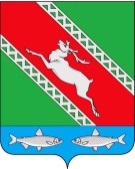 РОССИЙСКАЯ ФЕДЕРАЦИЯИРКУТСКАЯ ОБЛАСТЬАдминистрациямуниципального образования «Катангский район»П О С Т А Н О В Л Е Н И Еот 18.12.2020                      с. Ербогачен			№ 443-п  О закреплении муниципального  имущества на праве оперативного  управления   Для обеспечения деятельности муниципальных учреждений муниципального образования «Катангский район», в соответствии со ст. 296 Гражданского кодекса РФ», Положением о порядке управления и распоряжения муниципальным имуществом, находящемся в собственности муниципального образования «Катангский район», утвержденным решением Думы муниципального образования «Катангский район» от 30.09.2020 № 4/5, руководствуясь ст. 48 Устава муниципального образования «Катангский район», администрация муниципального образования «Катангский район»:П О С Т А Н О В Л Я Е Т:Закрепить на праве оперативного управления за муниципальным отделом образования администрации муниципального образования «Катангский район» движимое имущество согласно приложению.           2. Начальнику отдела образования администрации муниципального образования «Катангский район» Гавриленко Д.М. принять движимое имущество по акту приема-передачи с постановкой на баланс образовательных учреждений.                3.  Контроль за исполнением постановления возложить на начальника отдела по управлению муниципальным имуществом и транспортом администрации                     муниципального образования «Катангский район» Ю. Ю. Щеглову.      Мэр муниципального образования «Катангский район» 		                                                                С. Ю. Чонский